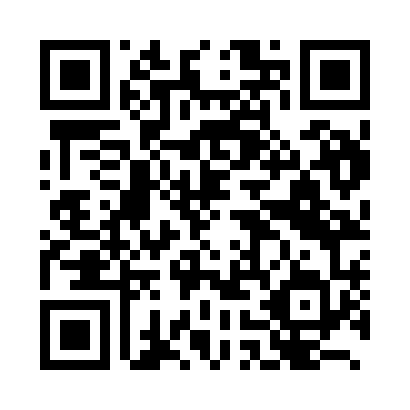 Prayer times for Ōdate, JapanWed 1 May 2024 - Fri 31 May 2024High Latitude Method: NonePrayer Calculation Method: Muslim World LeagueAsar Calculation Method: ShafiPrayer times provided by https://www.salahtimes.comDateDayFajrSunriseDhuhrAsrMaghribIsha1Wed2:534:3711:353:266:338:112Thu2:524:3611:353:266:348:123Fri2:504:3511:353:266:358:144Sat2:484:3411:353:266:368:155Sun2:464:3211:353:276:378:166Mon2:454:3111:343:276:388:187Tue2:434:3011:343:276:398:198Wed2:424:2911:343:276:408:219Thu2:404:2811:343:286:418:2210Fri2:384:2711:343:286:428:2411Sat2:374:2611:343:286:438:2512Sun2:354:2511:343:296:448:2713Mon2:344:2411:343:296:458:2814Tue2:324:2311:343:296:468:3015Wed2:314:2211:343:296:478:3116Thu2:294:2111:343:306:488:3217Fri2:284:2011:343:306:498:3418Sat2:264:1911:343:306:508:3519Sun2:254:1811:343:306:518:3720Mon2:244:1811:343:316:528:3821Tue2:224:1711:343:316:528:3922Wed2:214:1611:343:316:538:4123Thu2:204:1511:353:316:548:4224Fri2:194:1511:353:326:558:4325Sat2:174:1411:353:326:568:4526Sun2:164:1311:353:326:578:4627Mon2:154:1311:353:336:588:4728Tue2:144:1211:353:336:588:4829Wed2:134:1211:353:336:598:5030Thu2:124:1111:353:337:008:5131Fri2:114:1111:363:347:018:52